הקשר
הרב-דורימגישה: חנה ימיניכיתה: ו' 2 המורה פייגי סלאויןבית ספר: בית רבקה בוגרות    מקומות בהם שהתה    תימן - שרעב, מחנה עולים חאשד, עדן.ישראל - מחנה עולים ראש העין, כסלון, טל שחר, בקוע.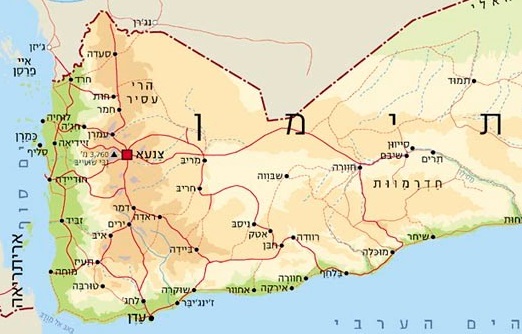 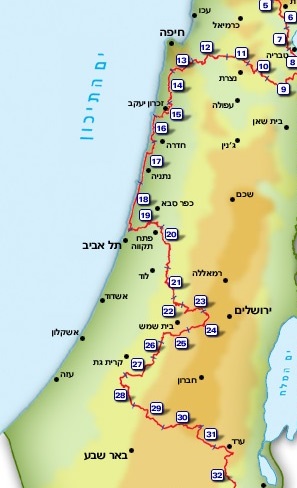 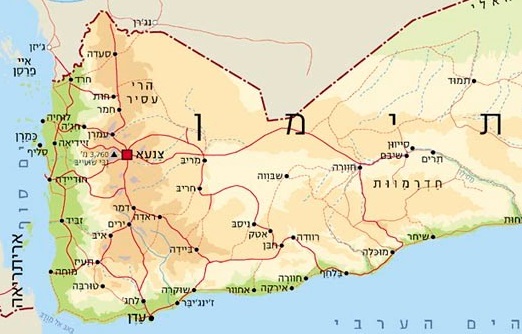 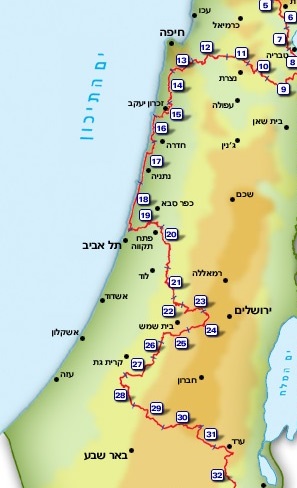     העץ המשפחתי    כמה מילים מסבתא לנכדתה:משוב סבתאלנכדתי חנה ימיני היקרה והאהובה:שמחתי מאוד כשפנית אלי להשתתף בתכנית הקשר הרב-דורי ולספר לך על סבתא רבתא חממה שנפטרה לא מזמן ב-י"ב תשרי ה'תשע"ח.אני מודה לך מקרב לב ומאחלת לך: שתגדלי עם החוסן של סבתא רבתא חממה ותתגברי על כל מכשול בחיים בצורה מכובדת ומוצלחת כמו סבתא רבתא חממה.סבתא רבתא חממה נלחמה כלביאה על חינוך ילדיה לתורה ומצות ודאגה שכל אחד-עשר ילדיה ילמדו במוסדות דתיים, ולא חסכה מכספה לשום מטרה אחרת רק לחינוך ילדיה.אני מאחלת לך להמשיך בדרכם, ושתגדלי לתורה, חופה ומעשים טובים.יישר כחך.מסבתא ציונה.המרואיינתנושאת העבודההמראיינת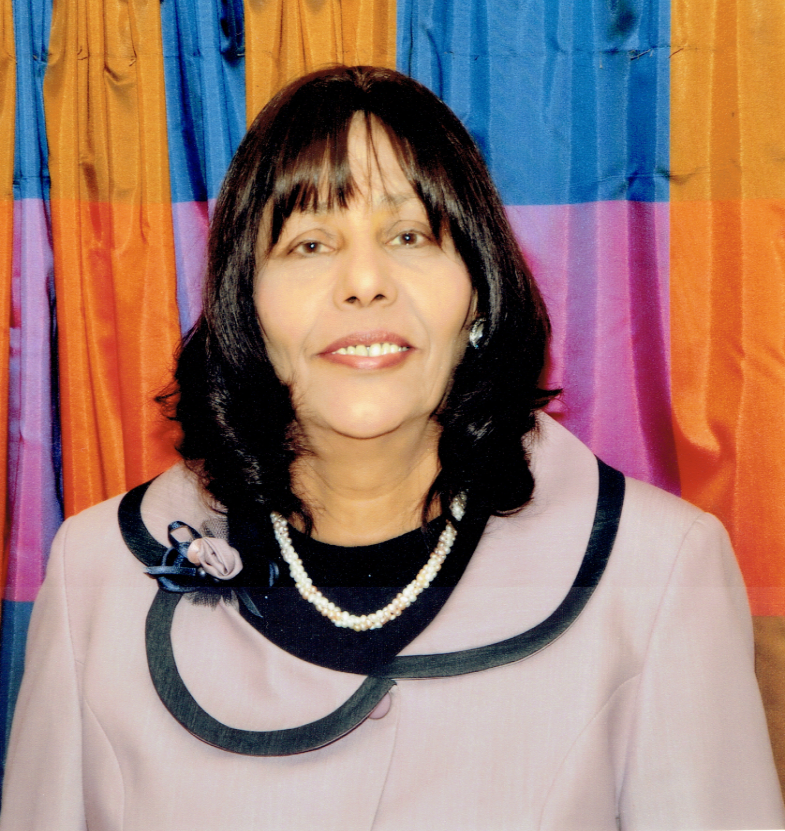 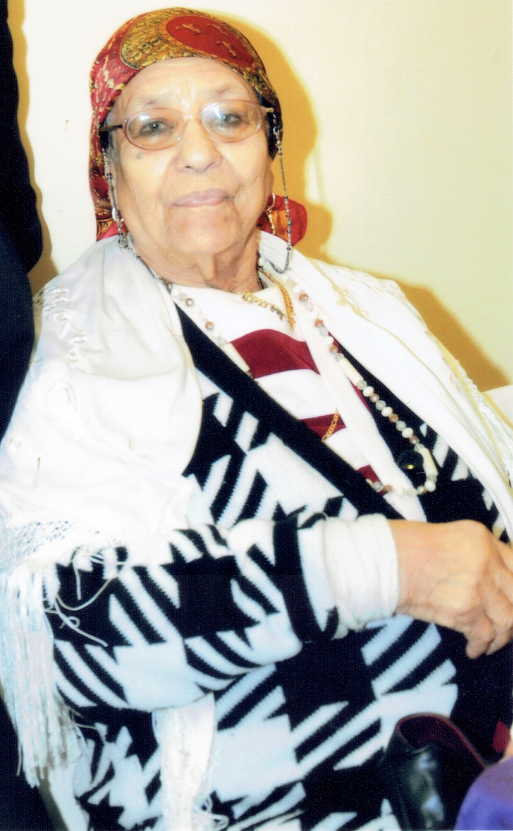 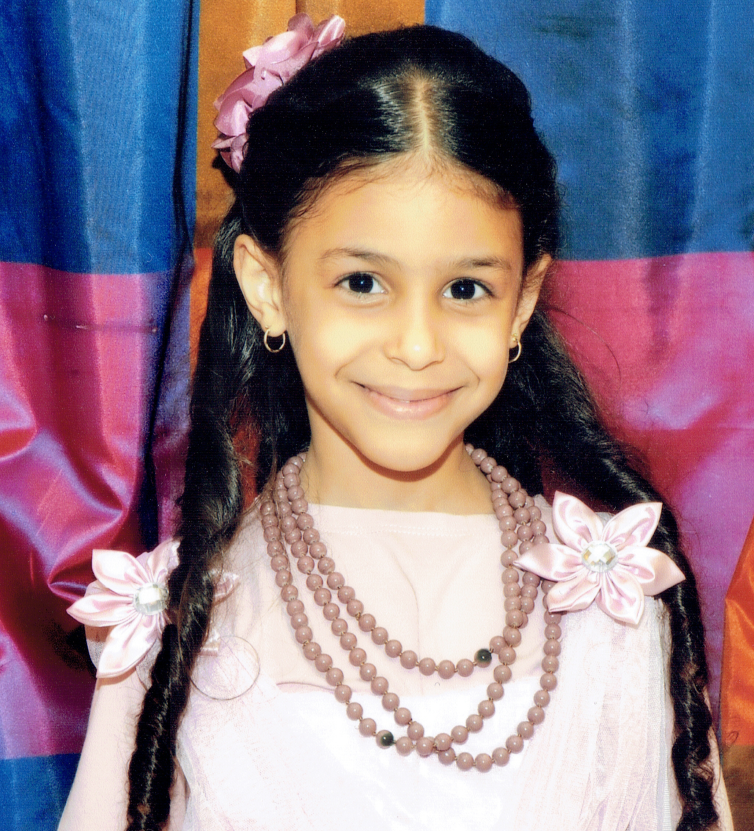 הסבתא - גב' ציונה מדרסבתא רבתא - מרת חממה כהןהנינה - חנה ימיני